End of Year Review | Day 5 | HomeworkA. SOLVING EQUATIONS(DOK 2) Solve each of the following equations.B. TYPES OF EQUATIONS (DOK 1) What is slope-intercept form? Explain each variable.(DOK 1) What is point-slope form? Explain each variable.(DOK 1) What is standard form? Explain each variable.(DOK 2) What are the x- and y-intercepts of the following functions? Write them as coordinate pairs.(DOK 2) Write point-slope form for the following lines.Passes through (-5, 6), slope = 3Passes through (0, 1) and (2, 5)Passes through (-5, 9) and (1, 3)C. SYSTEMS OF EQUATIONS(DOK 2) Find the solution to the following system of equations by graphing.   and 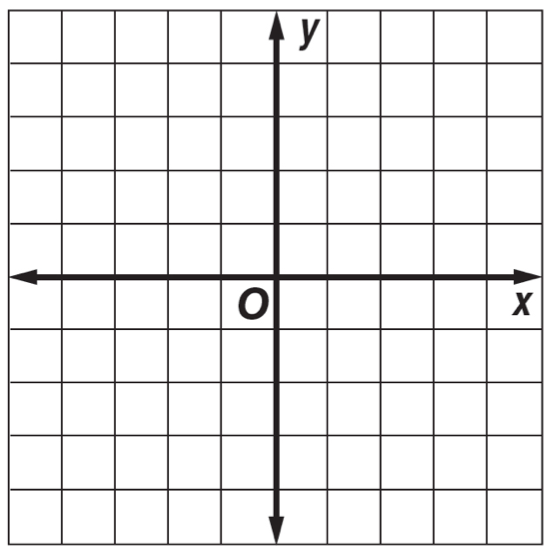  and (DOK 2) Find the solution to the following systems of equations by using algebra. and  and  and (DOK 3) Jordan won the ping-pong championship eight more times than Jacob. They have won a combined total of 32 championships. How any games did each boy win?(DOK 3) Corey has $5 and $10 bills in his wallet. He has 5 times as many $10 bills as $5 bills. How many of each does he have?